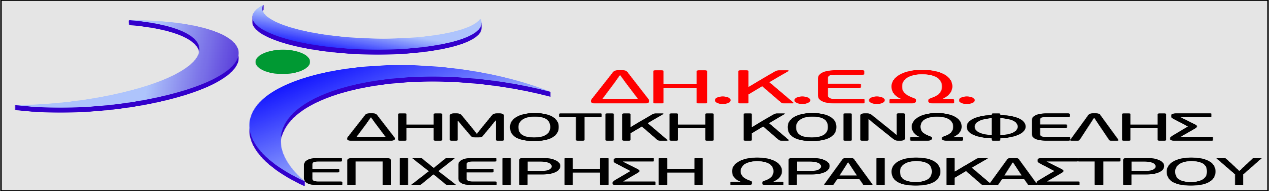 Η Δημοτική Κοινωφελής Επιχείρηση Ωραιοκάστρου του Δήμου Ωραιοκάστρου προκηρύσσει τον 1ο Φιλανθρωπικό Αγώνα Αντοχής  "Αντέχω για την ΕΛΠΙΔΑ" την Κυριακή 25 Σεπτεμβρίου 2022.Η εκδήλωση αυτή είναι μία προσπάθεια διάδοσης του πραγματικού αθλητικού ιδεώδους, χωρίς σκοπιμότητες του πρωταθλητισμού. Οι κολυμβητές θα κολυμπούν για 12 συνεχόμενες ώρες , χωρίς την χρήση πτερυγίων ή άλλων βοηθητικών μέσων πλεύσης. Για κάθε μία ώρα κολύμβησης ο κάθε κολυμβητής θα επιτρέπεται να κάνει διάλειμμα 5 λεπτών εκτός πισίνας.Η εκκίνηση του αγώνα θα δοθεί στις 9:00 το πρωί της Κυριακής. Οι αθλητές θα πρέπει να βρίσκονται στο χώρο του Δημοτικού Κολυμβητηρίου Ωραιοκάστρου 60 λεπτά τουλάχιστον πριν την έναρξη του αγώνα. Δικαίωμα συμμετοχής έχουν κολυμβητές και κολυμβήτριες που έχουν λάβει μέρος σε αντίστοιχους αγώνες μαραθώνιας κολύμβησης. Ο αριθμός των συμμετοχών ορίζεται σε 24 κολυμβητές.Οι ενδιαφερόμενοι θα πρέπει να αποστείλουν συμπληρωμένη τη συνημμένη αίτηση καθώς και την υπεύθυνη δήλωση, ηλεκτρονικά στο email : kolymbhthrio2018@gmail.comΚαταλυτική ημερομηνία αιτήσεων είναι η 18/09/2022 στις 21:00Η ανάρτηση των συμμετεχόντων θα γίνει την 19/09/2022 στο FACEBOOK στη σελίδα: ΔΗΜΟΤΙΚΟ ΚΟΛΥΜΒΗΤΗΡΙΟ ΩΡΑΙΟΚΑΣΤΡΟΥ και θα σταλεί και email στους κολυμβητές.Κατά τη διάρκεια του αγώνα μπορούν όσοι επιθυμούν να προσφέρουν τη βοήθειά τους για τη ΜΟΝΑΔΑ ΑΥΤΙΣΤΙΚΟΥ ΑΤΟΜΟΥ "ΕΛΠΙΔΑ" ΠΛΗΡΟΦΟΡΙΕΣ:FACEBOOK ΔΗΜΟΤΙΚΟ ΚΟΛΥΜΒΗΤΗΡΙΟ ΩΡΑΙΟΚΑΣΤΡΟΥΤΗΛ. 2310690793 – 6980996427-6934652242Με εκτίμησηΟ ΠΡΟΕΔΡΟΣ ΤΗΣ ΔΗ.Κ.Ε.ΩΑναστάσιος Πανιώρης.